Финансовое управление администрацииПерелюбского муниципального районак отчету об исполнении районного бюджета Перелюбского муниципального районаза 2020 год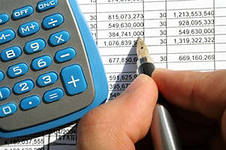 Представление, рассмотрение и утверждение годового отчета об исполнении районного бюджета ПМР за 2020 годОсновные характеристики бюджетаОбщий объем доходов районного бюджетаОбщий объем расходов районного бюджетаДефицит (профицит)        районного бюджетаДоходы бюджетаОбъем и структура доходов в динамике районного бюджета Перелюбского муниципального района(тыс. рублей)Структура безвозмездных поступлений за 2020 годДоходы районного бюджета Перелюбского муниципального района в расчете на 1 жителяОСНОВНЫЕ ПОКАЗАТЕЛИ СОЦИАЛЬНО- ЭКОНОМИЧЕСКОГО РАЗВИТИЯПЕРЕЛЮБСКОГО МУНИЦИПАЛЬНОГО РАЙОНА ЗА 2020 ГОДРеализация мероприятий, направленных на увеличениедоходной базы районного бюджета Перелюбского муниципального района за 2020 год1. Проведение мероприятий по сокращению недоимки по платежам в бюджет:В результате работы Межведомственной комиссии при администрации Перелюбского МР  претензионно - исковой работы администраторов доходов  по принятию  комплекса мер по сокращению недоимки в консолидированный бюджет  Перелюбского МР  поступило  552,2  т.р.  В результате  проведения работы по выявлению факторов осуществления предпринимательской деятельности без регистрации, с целью привлечения к налогообложению получено дополнительно 585,5 тыс.руб.2. Проведение мероприятий, направленных на обеспечение соблюдения законодательства РФ по надлежащему оформлению прав собственности на объекты недвижимости:Отделом земельно-имущественных отношений  совместно с главами администраций муниципальных образований района ведется постоянная работа  по выявлению юридических и физических лиц,  использующих земельные участки без правоустанавливающих документов с последующей передачей материалов в уполномоченные органы, выявление используемых не по целевому назначению земель сельскохозяйственного назначения для применения к ним повышенной ставки налога.3. Исполнение Плана мероприятий по оздоровлению муниципальных финансов Перелюбского муниципального района на 2018 – 2022годы:Районный бюджет Перелюбского муниципального района за 2020 год исполнен в сумме 85347,7 тыс. руб.:- по налоговым доходам 79915,5 тыс. руб., что на 4295,1 тыс. рублей больше поступлений 2019 г. (75620,4 тыс. рублей).- по неналоговым доходам –  5432,2тыс. руб., что на 5689,9 тыс. рублей меньше поступлений 2019 г. (11122,1 тыс. рублей).4. Отношение объема муниципального долга к общему объему доходов районного бюджета Перелюбского муниципального района без учета объемов безвозмездных поступлений на 01.01.2021 года составило 29,4 %.Структура расходов районного бюджета Перелюбского муниципального районаза 2020 год по основным разделамНаибольшую долю в расходах районного бюджета Перелюбского муниципального района в 2020 году составили расходы по разделам: «Образование» - 76,12%,«Общегосударственные вопросы» - 6,09%,  «Культура и кинематография» -  9,11% «Национальная экономика» – 6,90%.Исполнение расходной части районного бюджета Перелюбского муниципального района за 2020 год (в тыс. рублей)Расходы районного бюджета Перелюбского муниципального района на 1 жителя за 2020 год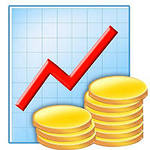 Расходы районного бюджетаПерелюбского муниципального района на образование                                                                                                                  (тыс. рублей)Расходы районного бюджетаПерелюбского муниципального района на национальную экономику                                                                                                                                                                                                 (тыс. рублей)Расходы районного бюджетаПерелюбского муниципального районана культуру(тыс. рублей)Расходы районного бюджетаПерелюбского муниципального района  на физическую культуру, спорт и туризм(тыс. рублей)Реализация муниципальных программ Перелюбского муниципального района в 2020 году1.Муниципальная программа «Капитальный ремонт, ремонт и содержание автомобильных дорог местного значения Перелюбского муниципального района на 2019-2020гг.»ЦЕЛЬ:Улучшение качества состояния автомобильных дорог местного значения на территории Перелюбского муниципального района.Достигнутые результаты:	 Из областного дорожного фонда выделено субсидий:    в размере 12882600 руб., за счет которых произведен:- ремонт дорожного покрытия по ул. Рабочая с. Перелюб, общей протяженностью 1,8 км. на общую сумму 8736928,0 руб. в том числе 8726928,0 руб. областного бюджета, 10000,0 руб. местного бюджета. Генподрядчик Общество с ограниченной ответственностью «СКИФ»;- ремонт дорожного покрытия ул. Западная, ул. Горная с. Перелюб, общей протяженностью 0,58 км. на общую сумму 2515014,0 руб. в том числе 2512014,0 руб. областного бюджета, 3000,0 руб. местного бюджета. Генподрядчик Общество с ограниченной ответственностью «СКИФ»;- ремонт дорожного покрытия пер. Степной с. Перелюб, общей протяженностью 0,26 км. на общую сумму 1201122,0 руб. в том числе 1199122,0 руб. областного бюджета, 2000,0 руб. местного бюджета. Генподрядчик Общество с ограниченной ответственностью «СКИФ»;- ремонт дорожного покрытия по ул. Западная, ул. Горная, пер. Степной, общей протяженностью 0,112 км. на общую сумму 413921 руб. 30 коп. в том числе 270193 руб. 30 коп. областного бюджета, 143728 ,0 руб. местного бюджета. Генподрядчик Общество с ограниченной ответственностью «СКИФ»;- осуществление строительного контроля на общую сумму 182842 руб.70 коп. в том числе 174342 руб. 70 коп. областного бюджета, 8500 руб. местного бюджета. Исполнитель Общество с ограниченной ответственностью "СТАНДАРТ КАЧЕСТВА"2. Муниципальной программы мероприятий по профилактикетерроризма и экстремизма на территории Перелюбского муниципального района на период 2019-2021 годы  ЦЕЛЬ:- противодействие терроризму и экстремизму на территории муниципального района; - уменьшение проявлений экстремизма и негативного отношения к лицам других национальностей и религиозных конфессий; - формирование у населения внутренней потребности в толерантном поведении к людям других национальностей и религиозных конфессий на основе ценностей многонационального российского общества, культурного самосознания, принципов соблюдения прав и свобод человека. Достигнутые результаты:- информирование населения муниципального района по вопросам противодействия терроризму и экстремизму; - взаимодействие с правоохранительными органами в профилактике совершения правонарушений и преступлений данной категории; - пропаганда толерантного поведения к людям других национальностей и религиозных конфессий; - организация воспитательной работы среди детей и молодежи, направленной на устранение причин и условий, способствующих совершению действий экстремистского характера; 3. Муниципальная программа «Развитие образования в Перелюбском муниципальом районе на 2020 год»ЦЕЛЬ:модернизация системы образования Перелюбского муниципального района Саратовской области;обеспечение высокого качества образования в соответствии с меняющимися запросами населения и перспективными задачами развития общества и экономики; выявление и развитие одаренных детей района;развитие системы патриотического воспитания детей  и молодежи;совершенствование муниципальной системы воспитания, способствующей успешной социализации выпускников образовательных учреждений, повышению их гражданского самосознания;создание условий для сохранения и улучшения здоровья обучающихся и воспитанников.Достигнутые результаты:Для  достижения поставленных целей были реализованы следующие подпрограммы:3.1. Подпрограмма «Развитие системы общего и дополнительного образования на 2020»ЦЕЛЬ: повышение доступности качественного общего и дополнительного образования, соответствующего требованиям инновационного развития экономики, современным потребностям граждан;												обеспечение безопасности УВП в образовательных учреждениях.Достигнутые результаты:обеспечение инновационного развития системы общего образования;интеграция в общеобразовательные учреждения детей с ограниченными возможностями здоровья;развитие независимых процедур оценки качества образования;3.2. Подпрограмма «Развитие системы дошкольного образования в Перелюбском муниципальном районе на 2020»ЦЕЛЬ: обеспечение общедоступного и бесплатного дошкольного образования на территории Перелюбского  района, повышение его доступности и качестваДостигнутые результаты:Повышение качества дошкольного образованияСозданы условия в  дошкольных образовательных учреждениях для реализации инклюзивного образования  за счет повышения  количества педагогов, прошедших переподготовку по программам специалист – логопед, дефектолог, педагог-психолог, увеличения количества ДОУ, имеющих логопедические центры.3.3. Подпрограмма Школьное молоко на 2020   год»ЦЕЛЬ: сохранение и укрепление здоровья школьников;оздоровление детей путем включения в рацион питания учащихся молока;формирование у младших школьников навыков правильного питания как составной части здорового образа жизни;просвещение родителей в вопросах организации правильного питания детей младшего школьного возрастаДостигнутые результаты:проведены мероприятия по привитию культуры потребления молочных продуктов у подрастающего поколения.3.4. Подпрограмма «Совершенствование организации питания учащихся в муниципальных общеобразовательных учреждениях Перелюбского муниципального района на 2020  год»ЦЕЛЬ: создание условий для сохранения, укрепления и восстановления здоровья обучающихся.Достигнутые результаты:укрепление и сохранение здоровья учащихся;формирование устойчивой ценностной установки на здоровый образ жизни детей и их родителей;социальная поддержка детей из многодетных и малообеспеченных семей.3.5. Подпрограмма «Организация подвоза обучающихся в Перелюбском муниципальном районе на 2020 год»ЦЕЛЬ: создание безопасных условий для обеспечения качественного доступного образования; повышение доступности качественного образования;Достигнутые результаты:доля обучающихся, охваченных услугой подвоза к муниципальным общеобразовательным учреждениям до 100%;сокращение количества учебных занятий, пропущенных по причине срыва подвоза до 0 %;отсутствие случаев травматизма детей при осуществлении подвоза до 0 %3.6. Подпрограмма «Организация отдыха и оздоровления детей в   Перелюбского муниципальном районе на 2020 год»ЦЕЛЬ: обеспечение занятости детей в период летних каникул;укрепление здоровья подрастающего поколения;Достигнутые результаты:совершенствование системы организации отдыха и оздоровления детей;увеличение числа детей, охваченных различными формами организованного  отдыха и оздоровления;улучшение состояния здоровья Перелюбского  муниципального района.4. Муниципальная программа противодействия коррупции в Перелюбском муниципальном районе на 2020-23 гг.ЦЕЛЬ:Снижение уровня коррупции, ее влияния на активность и эффективность бизнеса, деятельность муниципальных органов, повседневную жизнь граждан; обеспечение защиты прав и законных интересов граждан, общества и государства от угроз, связанных с коррупцией.Достигнутые результаты:- Обеспечение защиты прав и законных интересов граждан, общества и государства от угроз, связанных с коррупцией..5. Муниципальная программа «Развитие культуры в Перелюбском  муниципальном районе Саратовской области на 2017-2020 годы».ЦЕЛЬ:- Развитие отрасли «Культура» в Перелюбском  муниципальном районе Саратовской области,   соответствующей    потребностям    современного общества;-Создание условий для обеспечения развития библиотечного дела и формирование единого информационного пространства;-Создание условий для качественного предоставления дополнительного образования в соответствии с действующими стандартами образования.Достигнутые результаты:- комплектование книжных, документных фондов библиотек;- проведение культурно - досуговых мероприятий- приобретение специального оборудования, музыкальных инструментов;- внедрение в муниципальных учреждениях информационных технологий;- мероприятия по обеспечению первичных мер пожарной безопасности;- проведение ремонтных работ учреждений отрасли культура.Социально-значимые проекты, реализованные за счет районного бюджета Перелюбского муниципального района в 2020 годуНаименование:- Благоустройство территории для массового отдыха жителей поселения в п. ОктябрьскийРезультат:Благоустройство территории массового пребывания жителей.Наименование:- Капитальный ремонт крыши здания школы с.ИванихаРезультат:- Улучшение условий для качественного предоставления услуг образованияНаименование:- Капитальный ремонт спортивного зала СОШ с. Натальин ЯрРезультат:- Улучшение условий для качественного предоставления услуг образованияСведения об объеме муниципального долга Перелюбского муниципального районаКонтактная информация:Финансовое управление администрацииПерелюбского муниципального районаЛевин Николай АлександровичГрафик работы с 8-00 до 18-00, перерыв с 12-00 до 14-00.Адрес:  413750, Саратовская область, Перелюбский район, с. Перелюб, ул. Ленина, 96Телефоны  (8 84575) 21-4-58, 21-2-63Электронная почта: fo18perelub@yandex.ruНаименование кода дохода бюджета2020 год2020 год2020 годНаименование кода дохода бюджетаУточнённый планФактОтклонениеВСЕГО ДОХОДОВ  536398,9484339,952059,0НАЛОГОВЫЕ и НЕНАЛОГОВЫЕ ДОХОДЫ 110609,385347,725261,6НАЛОГОВЫЕ ДОХОДЫ80822,379915,5906,8Налог на доходы физических лиц45420,347455,6-2035,3Акцизы по подакцизным товарам (продукции), производимым на территории Российской Федерации18105,418070,235,2Налоги на совокупный доход, в том числе:15683,612804,12879,5Единый налог на вменённый доход для отдельных видов деятельности2253,21884,8368,4Единый сельскохозяйственный налог 13430,410892,92537,5Налог, взимаемый в связи с применением патентной системы налогообложения026,4-26,4Государственная пошлина1613,01585,627,4Задолженность и перерасчёты по отменённым налогам, сборам и иным обязательным платежам000НЕНАЛОГОВЫЕ ДОХОДЫ 29787,05432,224354,8Доходы от использования имущества, находящегося в государственной и муниципальной собственности4717,63678,41039,2Плата за негативное воздействие на окружающую среду158,0178,0-20,0Доходы от оказания платных услуг (работ) и компенсации затрат государства118,0131,5-13,5Доходы от продажи материальных и нематериальных активов24378,41009,523368,9Штрафы, санкции, возмещение ущерба415,0434,8-19,8Прочие неналоговые доходы000БЕЗВОЗМЕЗДНЫЕ ПОСТУПЛЕНИЯ425789,6398992,226797,4Безвозмездные поступления от других бюджетов бюджетной системы Российской Федерации424563,1397765,726797,4Дотации бюджетам субъектов Российской Федерации и муниципальных образований47745,147745,10,0Субсидии бюджетам бюджетной системы Российской Федерации (межбюджетные субсидии)43289,942423,4866,5Субвенции бюджетам субъектов Российской Федерации и муниципальных образований212010,1211083,3926,8Иные межбюджетные трансферты121518,096513,925004,1Прочие безвозмездные поступления1000,01000,00,0Доходы бюджетов муниципальных районов от возврата бюджетами бюджетной системы Российской Федерации остатков субсидий, субвенций и иных межбюджетных трансфертов, имеющих целевое назначение, прошлых лет226,5226,50,0Возврат остатков субсидий, субвенций и иных межбюджетных трансфертов, имеющих целевое назначение, прошлых лет000,0Наименование показателейЕд. изм.Прогноз на 2020 годФакт за 2020 годЧисленность населения, в т.ч.чел.1299512995моложе трудоспособного возрастачел.20972097в трудоспособном возрастечел.66946694старше трудоспособного возрастачел.30803080Индекс потребительских цен по Саратовской области%101,7101,7Объем отгруженной продукции в целом по ПМР млн. руб.38,838,8Индекс промышленного производства %104104Объем отгруженных товаров собственного производства (по видам деятельности C,D,E в ценах соответствующих лет)млн. руб.38,838,8Фонд начисленной заработной платытыс. руб.797327797327Темп роста фонда оплаты труда %98,198,1Среднемесячная заработная платаруб.2771127711Темп роста среднемесячной заработной платы %114,1114,1Оборот розничной торговлитыс. руб.634491634491Темп роста оборота розничной торговли %93,893,8Оборот общественного питания тыс. руб.2482024820Темп роста оборота общественного питания %101,0101,0Средний размер страховой пенсиируб.1195811958Значение уровня безработицы%0,70,7Величина прожиточного минимума в Саратовской области руб.показатель не прогнозируется, рассчитываетсяпо факту9844Доля молодых семей, получивших социальные выплаты на приобретение жилых помещений и улучшивших жилищные условия в общем числе молодых семей, состоящих на учете в качестве нуждающихся в жилых помещениях%00Раздел/подразделНаименованиеНаименование2020 год2020 год2020 годПричины отклонения исполнения к уточненному плану ниже 95%Раздел/подразделНаименованиеНаименованиеУточненный планИсполнение% исполненияПричины отклонения исполнения к уточненному плану ниже 95%Раздел/подразделВСЕГОВСЕГО541879,4486640,089,81Причины отклонения исполнения к уточненному плану ниже 95%Раздел/подразделв том числе:в том числе:01ОбщегосударственныевопросыОбщегосударственныевопросы36491,429629,081,190102Функционирование высшего должностного лица органа местного самоуправленияФункционирование высшего должностного лица органа местного самоуправления1790,11219,568,12Не была произведена выплата заработной платы за декабрь, так как срок выплаты заработной платы 10 числа, следующего за отчетным месяцем,  из-за недостаточности денежных средств не оплачена задолженность по взносам по обязательному социальному страхованию на выплаты денежного содержания.0103Функционирование законодательных (представительных) органов государственной власти и местного самоуправленияФункционирование законодательных (представительных) органов государственной власти и местного самоуправления1114,7879,678,91Не была произведена выплата заработной платы за декабрь, так как срок выплаты заработной платы 10 число, следующего за отчетным месяцем.0104Функционирование Правительства РФ, высших органов исполнительной власти субъектов РФ, местных администрацийФункционирование Правительства РФ, высших органов исполнительной власти субъектов РФ, местных администраций16266,912273,375,45Не была произведена выплата заработной платы за декабрь, так как срок выплаты заработной платы 10 числа, следующего за отчетным месяцем,  из-за недостаточности денежных средств не оплачена задолженность по взносам по обязательному социальному страхованию на выплаты денежного содержания и прочие выплаты.0105Судебная системаСудебная система4,64,6100,000106Обеспечение деятельности финансовых, налоговых и таможенных органов и органов надзораОбеспечение деятельности финансовых, налоговых и таможенных органов и органов надзора6148,66137,099,810111Резервные фондыРезервные фонды50,000,00,00Не возникло потребности в использовании резервного фонда.0113Другие общегосударственные вопросыДругие общегосударственные вопросы11116,59115,082,0Не была произведена выплата заработной платы за декабрь, так как срок выплаты заработной платы 10 числа, следующего за отчетным, из-за недостаточности денежных средств не оплачена задолженность по взносам по обязательному социальному страхованию на выплаты денежного содержания и прочие выплаты.04Национальная экономикаНациональная экономика36465,133569,992,060405Сельское хозяйство и рыболовствоСельское хозяйство и рыболовство47,500,00Не возникло потребности в использовании средств.0409Дорожное хозяйствоДорожное хозяйство33508,031748,894,75Не выполнен объем работ по проектированию и строительству дорог0412Другие вопросы в области национальной экономикиДругие вопросы в области национальной экономики2909,61821,162,59Не была произведена выплата заработной платы за декабрь, так как срок выплаты заработной платы 10 числа следующего за отчетным,  из-за недостаточности денежных средств не оплачена задолженность по взносам по обязательному социальному страхованию на выплаты денежного содержания и прочие выплаты.05Жилищно-коммунальноехозяйствоЖилищно-коммунальноехозяйство3837,63837,5100,00501Жилищное хозяйствоЖилищное хозяйство2,01,91000502Коммунальное хозяйствоКоммунальное хозяйство3835,63835,610006Охрана окружающей средыОхрана окружающей среды0000605Другие вопросы в области окружающей средыДругие вопросы в области окружающей среды00007ОбразованиеОбразование409829,2370426,090,390701Дошкольное образованиеДошкольное образование73131,365000,488,88Не была произведена выплата заработной платы за декабрь, так как срок выплаты заработной платы 10 число, следующего за отчетным месяцем. 0702Общее образованиеОбщее образование319388,3289632,290,68Не освоены средства на сумму 29756065,39 руб. –  25004136,27 руб. по иным межбюджетным трансфертам на проведение капитального ремонта муниципальных общеобразовательных организаций, расположенных в сельской местности (не был  выполнен объем работ)., 4751929,12руб. - не была произведена выплата заработной платы за декабрь, так как срок выплаты заработной платы 10 числа, следующего за отчетным месяцем. 0703Дополнительное  образование детейДополнительное  образование детей2790,02322,383,24Не была произведена выплата заработной платы за декабрь, так как срок выплаты заработной платы 10 число.0707Молодежная политика и оздоровление детейМолодежная политика и оздоровление детей0000709Другие вопросы в области образованияДругие вопросы в области образования14519,613471,192,78Не была произведена выплата заработной платы за декабрь, так как срок выплаты заработной платы 10 число, следующего за отчетным месяцем.08Культура, кинематографияКультура, кинематография50347,144333,488,060801КультураКультура39706,535290,488,88Не была произведена выплата заработной платы за декабрь, так как срок выплаты заработной платы 10 число, следующего за отчетным месяцем. 0804Другие вопросы в области культуры, кинематографииДругие вопросы в области культуры, кинематографии10640,69043,084,99Не была произведена выплата заработной платы за декабрь, так как срок выплаты заработной платы 10 число, следующего за отчетным месяцем. 10Социальная политикаСоциальная политика2697,72677,899,261003Социальное обеспечение населенияСоциальное обеспечение населения423,1403,295,30Не возникло потребности в использовании средств.1004Охрана семьи и детстваОхрана семьи и детства2274,62274,6100,0011Физическая культура и спортФизическая культура и спорт47,027,5058,511102Массовый спортМассовый спорт47,027,558,51Отмена спортивного мероприятия из-за пандемии12Средства массовой информацииСредства массовой информации463,7463,299,891202Периодическая печать и издательстваПериодическая печать и издательства463,7463,299,8913Обслуживание муниципального долгаОбслуживание муниципального долга50,025,150,21301Обслуживание внутреннего государственного и муниципального долгаОбслуживание внутреннего государственного и муниципального долга50,025,150,2Не возникло потребности в использовании средств.14Межбюджетные  трансферты (финансовая помощь)Межбюджетные  трансферты (финансовая помощь)1650,61650,6100,001401Дотации на выравнивание бюджетной обеспеченности субъектов Российской Федерации и муниципальных образованийДотации на выравнивание бюджетной обеспеченности субъектов Российской Федерации и муниципальных образований1650,61650,6100,001403Прочие межбюджетные трансферты общего характера0000Наименование202020202020НаименованиеУточненный планИсполнениеОтклонение1Расходы на дошкольное, общее и дополнительное образование, всего409829,2370426,039403,2в % к общему  объему расходов75,6376,12-0,492Количество муниципальных учреждений образования Перелюбского муниципального района, всего единицв том числе:- дошкольного образования, единиц- общеобразовательных, единиц- дополнительного образования, единиц26111502611150-3Объем расходов на дошкольное, общее и дополнительное образование в расчете на 1 жителя, рублей в год31537,4528505,273032,184Доля детей в возрасте 1 – 6 лет, состоящих на учете для определения в муниципальные дошкольные образовательные учреждения, в общей численности детей в возрасте 1 – 6 лет, (%):3,73,7-5Обеспеченность детей дошкольного возраста местами в дошкольных образовательных учреждениях (количество мест на 1000 детей), единиц832832-6Доля муниципальных дошкольных образовательных учреждений, здания которых находятся в аварийном состоянии или требуют капитального ремонта, в общем числе муниципальных дошкольных образовательных учреждений, %27,3027,37Доля муниципальных общеобразовательных учреждений, здания которых находятся в аварийном состоянии или требуют капитального ремонта, в общем числе муниципальных дошкольных образовательных учреждений, %33,313,3620,08Доля выпускников муниципальных общеобразовательных учреждений, не сдавших единый государственный экзамен, в общей численности выпускников муниципальных общеобразовательных учреждений, %00-9Доля муниципальных общеобразовательных учреждений, реализующих программы общего образования, имеющих физкультурный зал, в общей численности муниципальных образовательных учреждений, реализующих программы общего образования, %100100-10Средний размер заработной платы работников муниципальных дошкольных образовательных учреждений, рублей18010,5118010,51-11Отношение среднемесячной номинальной заработной платы работников муниципальных дошкольных образовательных учреждений к среднемесячной номинальной заработной плате работников, занятых в сфере экономики ПМР, %65,065,0-12Средний размер заработной платы работников муниципальных общеобразовательных учреждений, рублей24126,6624126,66-13Отношение среднемесячной номинальной заработной платы работников муниципальных общеобразовательных учреждений к среднемесячной номинальной заработной плате работников, занятых в сфере экономики ПМР, %87,187,1-№п/пНаименование202020202020Уточненный планИсполнениеОтклонение1Объем расходов районного бюджета ПМР на национальную экономику36465,133569,92895,2в % к общему объему расходов6,736,900,172Доля протяженности автомобильных дорог общего пользования местного значения, не отвечающих нормативным требованиям, в общей протяженности автомобильных дорог общего пользования местного значения (%)65,365,303Доля населения, проживающего в населенных пунктах, не имеющих регулярного автобусного сообщения с административным центром ПМР, в общей численности населения ПМР00-Наименование2020 г.НаименованиеУточненный планИсполнениеОтклонение1Расходы, всего, тыс. руб.50347,144333,46013,7в % к общему объему расходов9,299,110,182Объем расходов  на культуру и кинематографию в расчете на 1 жителя, рублей в год3874,343411,57462,773Отношение среднемесячной номинальной зарплаты работников учреждений культуры к среднемесячной номинальной зарплате, работников, занятых в сфере экономики ПМР, %111,65105,266,394Средний размер заработной платы работников учреждений культуры, руб.28100,029169,01069,05Доля учреждений культуры, здания которых находятся в аварийном состоянии или требуют кап. ремонта, в общем количестве муниципальных учреждений культуры, %00-6Доля объектов культурного наследия, находящихся в муниципальной собственности и требующих реставрации, в общем количестве объектов  культурного наследия, находящихся в муниципальной собственности, %00-Наименование2020 г.НаименованиеУточненный планИсполнениеОтклонение1Расходы, всего47,027,519,52в % к общему объему расходов0,010,0103Объем расходов  на  физическую культуру, спорт и туризм в расчете на 1 жителя, рублей в год3,622,121,5Вид долгового обязательстваНа 01.01.2020На 01.01.2020На 01.01.2021На 01.01.2021№ п/пВид долгового обязательстваСумма,тыс. рублейУдельный вес, в%Сумма,тыс. рублейУдельный вес, в%1234561.Бюджетные кредиты 25089,0100,025089,0100,02.Банковские кредиты00003.Муниципальные гарантии0000ИТОГО25089,0100,025089,0100,0